проект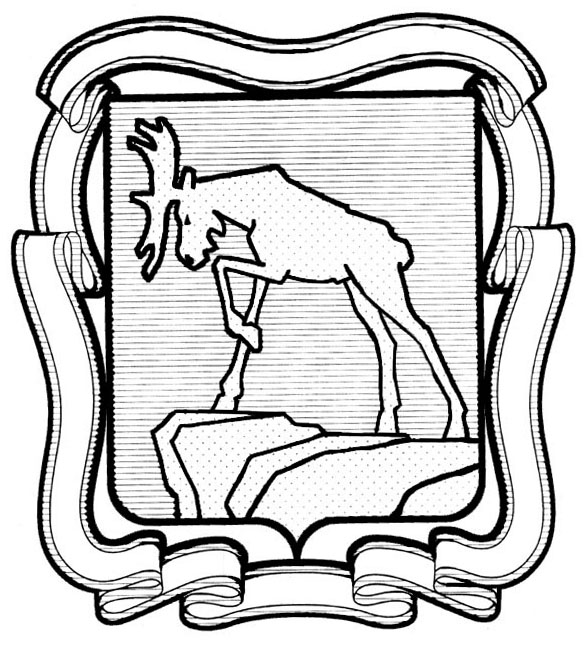 СОБРАНИЕ ДЕПУТАТОВ МИАССКОГО ГОРОДСКОГО ОКРУГА                                                         ЧЕЛЯБИНСКАЯ ОБЛАСТЬ     СЕДЬМАЯ СЕССИЯ СОБРАНИЯ  ДЕПУТАТОВ МИАССКОГО ГОРОДСКОГО ОКРУГА ШЕСТОГО СОЗЫВАРЕШЕНИЕ №от                    2021 г.О внесении изменений в Решение Миасского городского Совета депутатов от 24.10.2003 г. № 9 «Об утверждении положения о Почетной грамоте Собрания депутатов Миасского городского округа» (в редакции решения Собрания депутатов Миасского городского округа от 24.09.2010 г. №13)Рассмотрев предложение Председателя Собрания депутатов Миасского городского округа Проскурина Д.Г.о внесении изменений в решение Миасского городского Совета депутатов от 24.10.2003 г. № 9 «Об утверждении положения о Почетной грамоте Собрания депутатов Миасского городского округа» (в редакции решения Собрания депутатов Миасского городского округа от 24.09.2010 г. №13), учитывая рекомендации постоянной комиссии по вопросам Регламента, депутатской этики и связи с общественностью, руководствуясь Федеральным законом от 06.10.2003 г. №131-ФЗ «Об общих принципах организации местного самоуправления в Российской Федерации» и Уставом Миасского городского округа, Собрание депутатов Миасского городского округаРЕШАЕТ:Внести изменения в Решение Миасского городского Совета депутатов от 24.10.2003г. №9 «Об утверждении положения о Почетной грамоте Собрания депутатов Миасского городского округа» (далее - Решение), а именно: в пункте 2, Решения слова «Главе Миасского городского округа И.В. Войнову» заменить на слова «Председателю Собрания депутатов Миасского городского округа»;в приложении 1 к Решению:в пункте 8 слова «, в котором определяет порядок вручения Почетной грамоты и возмещения затрат» заменить на слова «о выплате денежной премии»;1.2) в пункте 9 слова «не менее 3000 рублей без учета суммы налога» заменить на слова «шесть тысяч девятьсот рублей. С указанной суммы Собранием депутатов производится удержание налогов в соответствии с законодательством Российской Федерации».2. Настоящее Решение опубликовать в установленном порядке.3. Контроль исполнения настоящего решения возложить на постоянную комиссию по вопросам Регламента, депутатской этики и связи с общественностью.Председатель Собрания депутатовМиасского городского округа                                                                          Д.Г. ПроскуринГлава Миасского городского округа                                                                         Г.М. Тонких